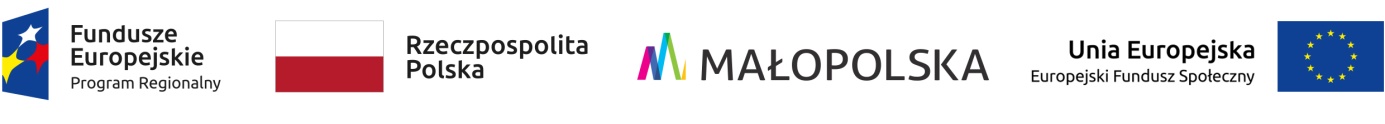 Projekt „Aktywni Niepołomice” współfinansowany ze środków Unii Europejskiej w ramach poddziałania 9.1.1  Regionalnego Programu Operacyjnego Województwa Małopolskiego na lata 2014-2020. Numer projektu RPMP.09.01.01-12-0086/18FORMULARZ OFERTY Nazwa Wykonawcy:.............................................................................. REGON ....................... NIP………….....………… Adres ............................................................................................... tel. ........................................... fax. ……………………… e-mail. …........................................Adres ośrodka: ………………………………………………………………………………….Kategoria obiektu ……… Nawiązując do prowadzonego postępowania na realizację zadania pn.: Usługa szkoleniowo-noclegowo-gastronomiczna na potrzeby realizacji szkoleń.Oferuję wykonanie całości przedmiotu zamówienia przy zastosowaniu następującej ceny: …………… zł. netto  …………..zł. brutto w tym VAT ………… zł., w tym koszt realizacji usługi szkoleniowej: : …………… zł. netto  …………..zł. brutto w tym VAT ………… zł., w tym koszt realizacji usługi noclegowo-gastronomicznej : …………… zł. netto  …………..zł. brutto w tym VAT ………… zł., Cena skalkulowana została przy zastosowaniu następujących cen jednostkowych:Nocleg ze śniadaniem za osobę dorosłą…….…. zł. Netto, …… zł. Brutto w tym VAT ……%Nocleg ze śniadaniem za dziecko …….…. zł. Netto, …… zł. Brutto w tym VAT ……%Obiad za osobę dorosłą, …….…. zł. Netto, …………… zł. Brutto w tym VAT ……%Obiad za dziecko, …….…. zł. Netto, …………… zł. Brutto w tym VAT ……%Przerwa kawowa za osobę …….…. zł. Netto, …………… zł. Brutto w tym VAT ……%Przerwa ciasteczkowa za dziecko …….…. zł. Netto, …………… zł. Brutto w tym VAT ……%Kolacja grillowa za osobę dorosłą …….…. zł. Netto, …………… zł. Brutto w tym VAT ……%Kolacja grillowa za dziecko …….…. zł. Netto, …………… zł. Brutto w tym VAT ……%Wynajem Sal szkoleniowych za dzień najmu za salę .…… zł. Netto, …… zł. Brutto w tym VAT ……%Basen godzina na osobę ……………… zł. Netto, …………… zł. Brutto w tym VAT ……%,Usługa animatora dla dzieci cena za całą grupę za dzień usługi ……………… zł. Netto, …………… zł. Brutto w tym VAT ……%,Oświadczam, że nie podlegam wykluczeniu z postępowania o udzielenie zamówienia na podstawie art. 24 ust. 1 ustawy Prawo zamówień publicznych.Oświadczam, że usługa realizowana będzie przy spełnieniu następujących warunków:Wykonawca posiada wpis do Rejestru Instytucji Szkoleniowych  prowadzony przez Wojewódzki Urząd Pracy właściwy ze względu na siedzibę  instytucji szkoleniowej,Zakwaterowanie w pokojach 1 lub 2 lub 3 lub 4 lub 5 osobowych,Ośrodek dysponuje salami szkoleniowymi udostępnionymi na potrzeby realizacji usługi,Zarówno pokoje jak i sale szkoleniowe udostępnione na potrzeby realizacji usługi znajdują się w jednym budynku.Każdy pokój udostępniony na potrzeby realizacji usługi wyposażony w łazienkę.Ośrodek dysponuje basenem krytym wraz z obsługą ratownika udostępnionym co najmniej godzinę dziennie dla uczestników szkoleń.Ośrodek znajduje się w odległości maksymalnie 200 kilometrów od miejscowości Niepołomice, kod pocztowy 32-353 (licząc trasę przejazdu autokarem zgodnie ze wskazaniem aplikacji maps.google.pl).Ośrodek dostosowany do wytycznych i zaleceń Ministra Zdrowia dotyczących zagrożeń wynikających z sytuacji epidemiologicznej i stosowania rygorów bezpieczeństwa.Ośrodek w którym realizowana jest usługa dostosowany jest do potrzeb osób niepełnosprawnych,Wykonawca zapewni transport dla uczestników szkolenia na i z miejsca szkolenia........................ dnia .........................  			      ..........................................................podpis wraz z pieczątką osoby                                                                         upoważnionej do reprezentowania Wykonawcy